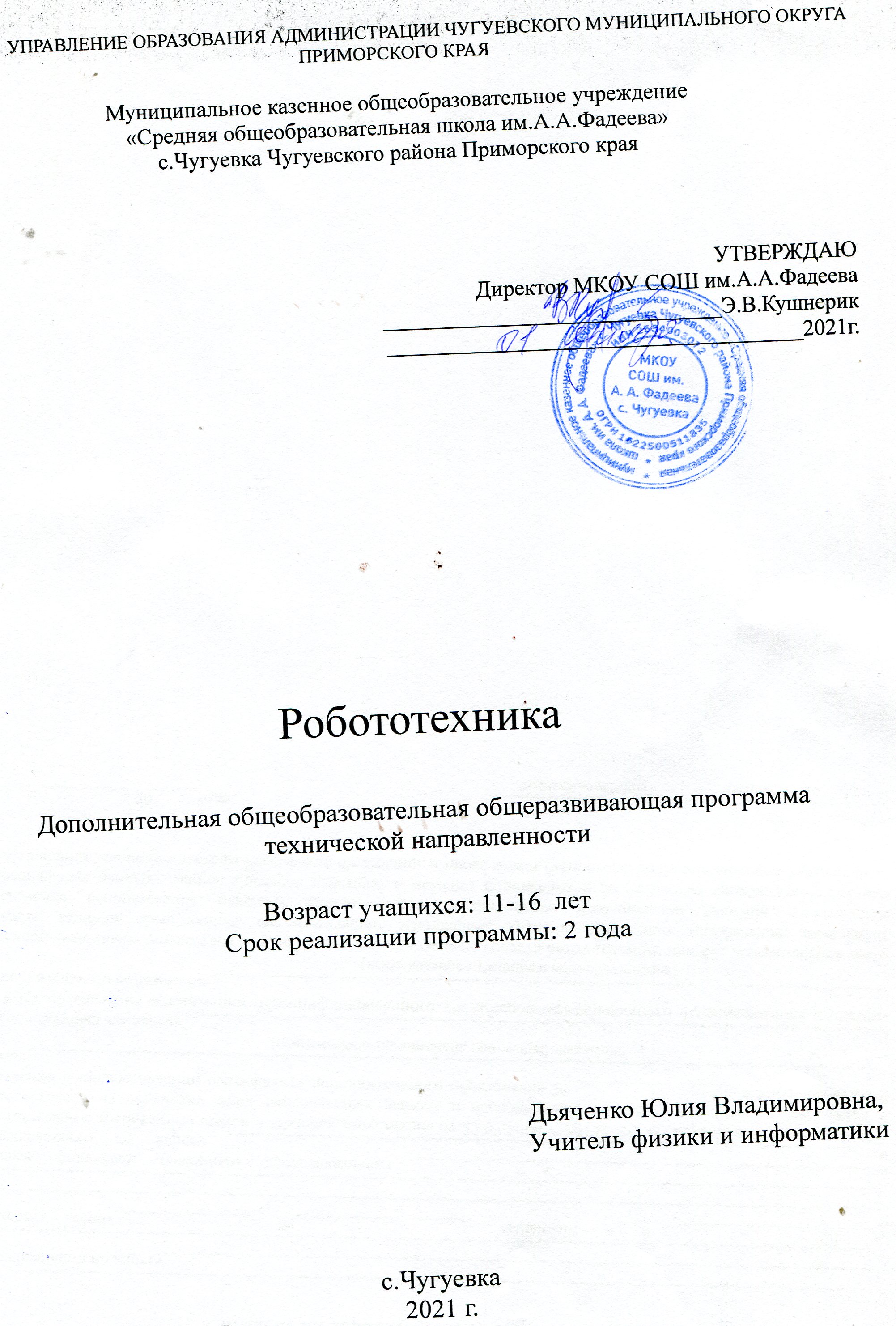  Раздел № 1.ОСНОВНЫЕ ХАРАКТЕРИСТИКИ ПРОГРАММЫ1.1 Пояснительная записка Рабочая общеобразовательная программа дополнительного образования  по курсу «Робототехника » разработана на основании требований федерального государственного образовательного стандарта (ФГОС) и специальной, методической литературы, информационных сайтов. Актуальность программы состоит в том, что изучение платформы Роббо, основанной на принципах робототехники, является комплексным образовательным решением нового поколения. Посредством новейших технологий в робототехнике обучающимся предоставляется возможность войти в интереснейший, увлекательный мир исследования, конструирования и программирования, легко и с удовольствием решать даже самые сложные задачи из реальной жизни. Обучающиеся совершенствуют свои знания в информатике, физике, технологии, проектировании и математике тем самым ускоряют процесс обучения и выполнения цели учебной программы. Таким образом, программа с ориентирована на личностное развитие ребёнка.   В основу изучения курса положен системно-деятельностный подход, который позволяет обеспечить:- формирование готовности обучающихся к саморазвитию и не прерывному образованию;- активную учебно-познавательную деятельность обучающихся;- построение образовательного процесса с учётом индивидуальных, психологических, физиологических особенностей и здоровья обучающихся.Основной формой обучения является учебно-познавательная  деятельность, проектная исследовательская, игровая деятельность, конструкторская в решении практических задач.Общая характеристика курса «Робототехника»Робототехника - область науки и техники, ориентированная на создание роботов и робототехнических систем, построенных на базе мехатронных модулей (информационно-сенсорных, исполнительных и управляющих).Курс «Робототехника» рассчитан на смешанные группы  обучающихся 6-9 классов, который сочетает в себе элементы механики, электроники, программирования. 	Курс будет реализован через техническое направление. техническое направление – направление, при котором происходит создание роботов, робототехнических систем для развития изобретательских и рационализаторских способностей через проектную и учебно-исследовательскую деятельность.Адресат программы. Программа предназначена для обучающихся в возрасте от 11 до 16 лет, желающих заниматься программированием робототехнических средств без специальной подготовки. (Федеральный закон «Об образовании в Российской Федерации» № 273-ФЗ гл. 10, ст. 75, пп. 1).        Набор детей свободный, без специального отбора. Формирование учащихся в группу происходит в количестве 15 -20 человек. В работе объединений при наличии условий и согласия руководителя объединения могут участвовать совместно с несовершеннолетними учащимися их родители (законные представители) без включения в основной состав.	Режим занятий. Занятия в учебной группе проводятся:2 раза в неделю по 1 часу.Объем программы -  136 часов.  Каждый год по 68 часов. При определении режима занятий учтены требования СанПина к учреждениям дополнительного образования, смена различных видов деятельности во время проведения занятий (СанПиН 2.4.3648-20 "Санитарно-эпидемиологические требования 
к организациям воспитания и обучения, отдыха и оздоровления детей 
и молодежи").Формы обучения по программе - очная						«Допускается сочетание различных форм получения образования по основной образовательной программе, по образовательным стандартам, установлено настоящим Федеральным законом (Закон № 273-ФЗ, гл. 2, ст. 17, п. 4) - дистанционная, групповая или индивидуально-групповая, индивидуальная. Занятия проводятся по группам.1.2 Цель и задачи программыЦель: Формирование и развитие у обучающихся технологических знаний и умений, необходимых для осваивания разнообразных способов и средств работы с образовательными конструкторами для создания роботов и робототехнических систем.Задачи :Воспитательные:воспитать устойчивый интерес к методам технического моделирования, проектирования, конструирования, программированиявоспитать уважение к людям труда, патриотизм, чувство долга, чувство красоты;поддерживать представление учащихся о значимости общечеловеческих нравственных ценностей, доброжелательности, сотрудничества. Укреплять спортивный дух, способность сохранять уважение к соперникам и преодолевать стресс во время обучения и соревнований.Развивающие:помочь обучающимся овладеть минимумом научно-технических сведений, необходимых для активной познавательной деятельности, для решения практических задач, возникающих в повседневной жизни;помочь обучающимся овладеть методами познания, освоения и совершенствования техники использования информационно-коммуникационных технологий в поиске новых технических решений, работать с литературой;выявить и развить у обучающихся технические природные задатки и способности (восприятие, воображение, мышление, память и т.п.).Обучающие:познакомить учащихся с основными терминами и понятиями в области робототехники и научить использовать специальную терминологию;познакомить с основами визуального языка для программирования роботов. Привить навыки разработки проектов простых робототехнических систем;сформировать представление об основных законах робототехники; первоначальные представления о конструировании роботов; познакомить учащихся с основами разработки алгоритмов при создании робототехнических конструкций.1.3 Содержание программыУчебный план 1  года обученияСодержание учебного плана первого года обученияРаздел 1. Вводный урокТеория: Соблюдение техники безопасности и санитарно-гигиенических требований. Выявление знаний и умений обучающихся. Проведение вводного инструктажа по Т/Б. Правила поведения в кабинете.  Раздел 2: Программирование Тема 2.1-2.2. Вводный урокТеория. Знакомство обучающихся  друг с другом и с педагогом.  Беседа о профессиях и месте робототехники в современном мире. Требования к поведению обучающихся во время занятия. Аккуратное и бережное обращение с техникой. Соблюдение техники безопасности и санитарно-гигиенических требований. Выявление знаний и умений обучающихся. Проведение вводного инструктажа по ТБ. Правила поведения в кабинете.  Знакомство с программой и ее интерфейсомПрактика. Запуск программы. Выбор спрайта, фона.Тема 2.3-2.4. Алгоритм, программирование; блоки Движение и ВнешностьТеория: Понятие алгоритма и исполнителя, программы. Команды из блоков Движение и Внешность.Практика: организация движения спрайта с разными эффектами. Тема 2.5-2.6. Выбор костюма; как говорят и думают героиТеория: Работа с командами из блока Внешность.Практика: Смена костюмов героев и организация общения на экране.Тема 2.7-2.8. Координаты героя; блок ЗвукиТеория: Как определить координаты героя на экране и использовать их в программе. Сопровождения действий звуками.Практика: Бесконечное движение спрайта с автоматической сменой фона при касании спрайтом края сцены. Тема 2.9-2.10. ЦиклыТеория: изучить команды рисования. Понятие циклов и их организация в Скретче(бесконечный цикл, цикл со счетчиком).Практика: рисование домика. Создание танцующего спрайта.Тема 2.11-2.12. Ветвления, логические элементыТеория: Понятие ветвления, истинность и ложность..Практика: организация столкновений спрайтов. Движение спрайта с помощью клавиш.Тема 2.13-2.14. Взаимодействие героев, сообщения; программируем сценуТеория: Смена фона. Взаимодействие героев через сообщения.Практика: Создание небольшого мультфильма: игра в футбол.Тема 2.15-2.16. Случайные числа. Работа со строкамиТеория: оператор выдать случайное число , создать клон. Практика: проект Аквариум.Тема 2.17-2.18. Блок Данные. Создание и использование переменных Теория: Понятие переменная, имя переменной; как задать и изменить переменную.Практика: общение спрайта с пользователем.Тема 2.19-2.20. Диалог программы и пользователя. Создание нового блока (функции). Отладка финальной игрыТеория: как сделать счетчик очковПрактика: игра Аквариум.Тема 2.21-2.22. Презентация финальной игрыТеория: проектная деятельность.Практика: Презентация и защита своих проектов.Раздел 3: Лаборатория Тема 3.1-3.2. Знакомство с Лабораторией/ Изучение датчиковТеория: Изучение лаборатории, встроенных датчиков.Практика: подключение лаборатории к компьютеру, программирование лаборатории.Тема 3.3.-3.4. РычажокТеория: использование в программе рычажка Лаборатории и вспомнить работу с переменной, научиться применять математические операторы сравнения. Практика: увеличение скорости с помощью рычажка.Тема 3.5-3.6. Датчик светаТеория: управление рычажком и командными кнопками, анализ освещённости комнаты, воспроизведении звука и управление светодиодами.. Практика: проект светофор.Тема 3.7-3.8. Датчик звука и звуковые волныТеория: знакомство с командами программирования датчика звука Практика: управление объектами при изменении громкости звука.Тема 3.9-3.10. Охранная сигнализацияТеория: что такое охранная сигнализация, как ее реализовать с помощью лаборатории Практика: проект Охранная сигнализацияТема 3.11.3.12. Датчик температурыТеория: команды управления датчиком температуры Практика: проект ТеплицаТема 3.13-3.14. Энергия ветраТеория: команды управления датчиком температуры, сервоприводом Практика: проект ТеплицаТема 3.15-3.16. Проект Умный домТеория: команды управления датчиками температуры , влажности, движения, касания в одном проектеПрактика: проект Умный домРаздел 4: РобоплатформаТема 4.1-4.2 Знакомство с Робоплатформой. Управление движением роботаТеория: техника безопасности. Знакомство с движущимися роботами, с Роббоплатформой. Подключение устройства км компьютеру, проверка работоспособности.Практика: создание простой программы по образцу.  Тема 4.3-4.4. Настройка моторов робота.Теория: изучение возможностей моторов Роббоплаформы.Практика: управление движением робота с помощью клавиатуры.Тема 4.5-4.6. Самостоятельное движение робота. Постоянное движение.Теория: изучение возможностей моторов Роббоплаформы. Управление их направлением и скоростью. Практика: изучение мощности моторов и ее влияние на расстояние. На что влияет время движения.Тема 4.7-4.8. Самостоятельный проектТеория: Робот-пожарный. Научиться составлять и отлаживать программу движения робота.Практика: составление программы движения платформы по объезду препятствий.Тема 4.9-4.10 Датчики.Теория: подключение датчиков к  Роббоплаформе. Управление ее направлением и скоростью с помощью датчиков. Практика: составление программы движения платформы вдоль сторон многоугольникаТема 4.11-4.12 Датчик света Теория: подключение датчиков света к  Роббоплаформе. Управление ее направлением и скоростью с помощью датчика света.Практика: составление программы движения платформы по объезду препятствий, движение вдоль черной линии.Тема 4.13-4.14 Светолюбивый робот.Теория: подключение датчиков света к  Роббоплаформе. Управление ее направлением и скоростью с помощью датчиков. Практика: проект Светолюбивый роботТема 4.15-4.18 Датчики касанияТеория: подключение датчиков касания к  Роббоплаформе. Управление ее направлением и скоростью с помощью датчика касания.Практика: составление программы движения платформы по объезду препятствий.Тема 4.19-4.22 Датчики линии.Теория: подключение датчиков линии к  Роббоплаформе. Управление ее направлением и скоростью с помощью линии. Практика: составление программы движения платформы по объезду препятствийРаздел 5 TrackingCam (кванториум использование оборудования в рамках проекта Точка роста)Тема 5.1 Что такое техническое зрениеТеория: Что такое Техническое зрение, цветовая модель RGB, HSB. Практика: знакомство с роботом TrackingCamТема 5.2 Обзор модуля TrackingCamТеория: элементы робота  TrackingCam, его технические характеристики. Практика знакомство  и изучение  робота TrackingCamТема 5.3 Программное обеспечение TrackingCamТеория: Обзор приложения . TrackingCamПрактика: настройка и изменение  разных параметров TrackingCamТема 5.4-5.5 Обучение и настройка модуля TrackingCamТеория: элементы робота  TrackingCam, его технические характеристики Практика: Работа модуля TrackingCam с Arduino и Arduino-подобными контроллерамиТема 5.6-5.7 Следящая платформаТеория: алгоритм сборки и настройки следящей системы, запуск утилиты Практика создание следящей системы с   роботом TrackingCam, написание управляющей программы.Тема 5.8-5.9. Следование вдоль сложной линииТеория: процесс подготовки платформы для автоматического следования вдоль сложной линии. Ориентируясь на ней с помощью TrackingCamПрактика: разработка управляющей программы  для автоматического следования вдоль сложной линииУчебный план 2  года обученияСодержание учебного плана второго года обученияРаздел 1. Вводный урокТеория: Соблюдение техники безопасности и санитарно-гигиенических требований. Выявление знаний и умений обучающихся. Проведение вводного инструктажа по Т/Б. Правила поведения в кабинете.  Раздел 2. РоббоплатформаТема 2.1-2.2 Датчик линии, Край стола Теория: подключение датчиков линии к  Роббоплаформе. Управление ее направлением и скоростью с помощью датчика линии.Практика: составление программы движения платформы с автоматической остановкой и разворотом у края стола.Тема 2.3-2.4. Датчик линии, Движение по черной линии Теория: подключение датчиков линии к  Роббоплаформе. Управление ее направлением и скоростью с помощью датчика линии.Практика: составление программы движения платформы по движению вдоль черной линииТема 2.5-2.6. Датчик расстоянияТеория: подключение датчиков расстояния к  Роббоплаформе. Управление ее направлением и скоростью с помощью датчика расстояния.Практика: составление программы движения платформы с остановкой или разворотом перед препятствиемТема 2.7-2.8 Лаборатория+РоббоплатформаТеория: Использование вместе лаборатории и Робоплатформы Практика: управление движением платформы рычажком лаборатории, использование датчиков лаборатории.Раздел 3. Схемотехника.Тема 3.1-3.2. Знакомство с набором “Знаток”. Электрическая цепьТеория: знакомство с набором схемотехника; понятие электрической цепиПрактика: сборка электрической цепи в программе ТинкеркадТема 3.3-3.4 Условные обозначения элементов электрической цепи. Проводники и изоляторыТеория: условные обозначение электрической цепи и ее изображение. Включение в цепь проводников, понятие изолятора. Практика: сборка электрической цепи в программе ТинкеркадТема 3.5-3.6. ПереключателиТеория: Переключатели в электрической цепиПрактика: сборка электрической цепи в программе Тинкеркад, команды для программирования эл.цепейТема 3.7-3.9 Последовательное и параллельное соединение переключателей. Резистор Теория: включение в цепь переключателей последовательно и параллельно, обозначение на схемеПрактика: сборка эл.цепи с последовательным и параллельным соединением проводниковТема 3.10-3.12 Лампа накаливания и светодиодыТеория: назначение и условное обозначение лампы накаливания и светодиода. Практика: сборка эл. Цепи с лампой и светодиодами.Тема 3.13-3.15. Датчик светаТеория: применение датчика света в эл цепиПрактика: составление программы управления датчиком светаТема 3.16—3.18 Знакомство с платой Ардуино. Подключение светодиодаТеория: плата Ардуино, правила подключения светодиода и  назначение его в цепиПрактика: сборка цепи со светодиодом и составление программы для его управленияТема 3.19-3.20 Подключение кнопкиТеория: включение в цепь копкиПрактика: сборка цепи с кнопками и составление программы для их управленияРаздел 4. МоделированиеТема 4.1-4.2 Геометрические фигуры, понятие эскиза, горячие клавиши, знакомство с интерфейсом тинкеркадТеория: Использование вместе лаборатории и Робоплатформы Практика: управление движением платформы рычажком лаборатории, использование датчиков лабораторииТема 4.3-4.4 Геометрические фигуры, понятие эскиза, горячие клавиши, знакомство с интерфейсом тинкеркадТеория: Использование вместе лаборатории и Робоплатформы Практика: управление движением платформы рычажком лаборатории, использование датчиков лабораторииТема 103-104 Вращение, использование чисел для задания размера, выравнивание, пустые фигуры, симметрия,Теория: Использование вместе лаборатории и Робоплатформы Практика: управление движением платформы рычажком лаборатории, использование датчиков лабораторииТема 4.5-4.6 Вращение, использование чисел для задания размера, выравнивание, пустые фигуры, симметрия,Теория: Использование вместе лаборатории и Робоплатформы Практика: управление движением платформы рычажком лаборатории, использование датчиков лабораторииТема 4.7-4.8 Импорт, экспорт, рулетка, соединители, начало тыквы. Задание по интерфейсу. Начало первой большой работыодиодаТеория: Использование вместе лаборатории и Робоплатформы Практика: управление движением платформы рычажком лаборатории, использование датчиков лабораторииТема 4.9-4.11 Импорт, экспорт, рулетка, соединители, начало тыквы. Задание по интерфейсу. Начало первой большой работыТеория: Использование вместе лаборатории и Робоплатформы Практика: управление движением платформы рычажком лаборатории, использование датчиков лабораторииТема 4.12-4.17 Катапульта, создание отдельных деталейТеория: Использование вместе лаборатории и Робоплатформы Практика: управление движением платформы рычажком лаборатории, использование датчиков лабораторииТема 4.18-4.20 Самостоятельная практическая работа. СценаТеория: Использование вместе лаборатории и Робоплатформы Практика: управление движением платформы рычажком лаборатории, использование датчиков лабораторииТема 4.21-4.23 Выполнение сам.проекта Теория: Использование вместе лаборатории и Робоплатформы Практика: управление движением платформы рычажком лаборатории, использование датчиков лабораторииРаздел 5. Учебный робот  SD1-4-320(кванториум использование оборудования в рамках проекта Точка роста)Тема 5.1 Роботы манипуляторыТеория: Понятие робота-манипулятора .Области применения роботов-манипуляторов. Классификация роботов-манипуляторов.Практика: Теоретическое и практическое изучение темы роботов-манипуляторов. Поиск ответов на вопросы в сети интернетТема 5.2 Электроника манипулятора, двигатели.Теория: Изучение конструкции робота шагового двигателя, видов шаговых двигателей. принципов работы шаговых двигателейПрактика: Практическое изучение расположения двигателей манипулятора, смены насадок и их крепежаТема 5.3 Электроника манипулятора, управляющий контроллер, гироскопТеория: Знакомство с контроллером MegaPi. Подключение двигателей и датчиков к контроллеру. Гироскоп. Устройство и принцип работы.Практика: Теоретическое изучение управляющих контроллеров робота. Изучение подключения двигателей к контроллеру. Изучение гироскопа и принципа его работы.Тема 5.4 Перемещение рабочего инструмента. Запрограммированные схемы перемещения.Теория: Изучение предустановленных запрограммированных схем перемещения. Практическое изучение перемещения рабочего инструментаПрактика: Теоретическое изучение стандартных перемещений рабочего инструмента манипулятора. Практическая работа.Тема 5.5 Кинематика манипулятора, прямая и обратная задачи.Теория: Понятия прямой и обратной задачи кинематики. Решение прямой и обратной задач кинематикиПрактика:  Теоретическое изучение прямой и обратной задач кинематики манипулятора. Практическая работа «измерение основных параметров»Тема 5.6 Среда визуального программирования. Установка ПО Mblock, знакомство со средой программированияТеория: Научиться устанавливать ПО Mblock. Знакомство с основными функциями ПО Mblock. Изучение особенностей программирования в среде MblockПрактика: Установка ПО Mblock на компьютер и его настройка. Практическое знакомство с интерфейсом программы. Практическая работа. Программа на Scratch для спрайта.Тема 5.7 Команды для управления роботом в среде Mblock на языке Scratch.Теория: Использование вместе лаборатории и Робоплатформы Практика: управление движением платформы рычажком лаборатории, использование датчиков лабораторииТема 5.8 Внешнее управление роботом. Программируемый пульт управления Bluetooth ControllerТеория: Знакомство блочными командами для управления роботом. Программирование действий робота в среде MblockПрактика: Составление программы для перемещения рабочего инструмента манипулятора. Практическая работа. Загрузка в робота программы перемещенияТема 5.9 Рабочие инструменты манипулятора. Пневмозахват с присоской.Теория: Знакомство с пультом управления Bluetooth Controller. Изучение программирования пульта в среде Mblock. Изучение подключения пульта к роботу и управление роботом.Практика: Программирование пульта в ПО Mblock для управления роботом. Загрузка в робота программы внешнего управления. Управление манипулятором с помощью пульта.Тема 5.10 Рабочие инструменты манипулятора. Механический захват.Теория: Изучение устройства захвата. Практическое применение пневмозахвата с присоской Практика: Теоретическое изучение устройства пневмозахвата с присоской. Теоретическое изучение пневматического контура . Практическая работа с пневмозахватом с присоской.Тема 5.11 Рисование и лазерная гравировка. Техника безопасности при работе с лазерным оборудованием.Теория: Изучение устройства захвата. Практическое применение механического захватаПрактика: Теоретическое изучение устройства механического захвата. Практическая работа с механическим захватом в Демо-режимеТема 5.12 Функция 3Dпечати. Особенности работы манипулятора в режиме 3D-печатиТеория: Задача перемещения инструмента в двух плоскостях.  Насадка для 3D-печати. .Практика: Теоретическое изучение перемещения рабочего инструмента в двух плоскостях. 2. Изучение насадки для 3D-печати . Повторение правил Техники безопасности при работе с насадкой для 3D-печати (Урок 2) . Практическая работа с насадкой для 3-Д печати.Тема 5.13 Дополнительное оборудование. Конвейерная лента и машинное зрение.Теория: Получение общего представления о дополнительных устройствах. Изучение функционала дополнительных устройств.Практика: Теоретическое изучение дополнительных внешних устройств для манипулятора «Учебный робот SD1-4-320». Варианты применения внешних дополнительных устройств1.4 Планируемые результатыЛичностные результаты обучения:формирование познавательных интересов, интеллектуальных и творческих способностей обучающихся;формирование целостного мировоззрения, соответствующего современному уровню развития науки и технологий;самостоятельность в приобретении новых знаний и практических умений;готовность к выбору жизненного пути в соответствии с собственными интересами и возможностями;проявление технико-технологического и экономического мышления при организации своей деятельности;мотивация образовательной деятельности школьников на основе личностно ориентированного подхода;формирование ценностных отношений друг к другу, учителю, авторам открытий и изобретений, результатам обучения;формирование коммуникативной компетентности в процессе проектной, учебно-исследовательской, игровой деятельности.Метапредметные результаты обучения робототехнике:овладение составляющими исследовательской и проектной деятельности: умения видеть проблему, ставить вопросы, выдвигать гипотезы, давать определения понятиям, классифицировать, наблюдать, проводить эксперименты, делать выводы и заключения, структурировать материал, объяснять, доказывать, защищать свои идеи;умение самостоятельно определять цели своего обучения, ставить и формулировать для себя новые задачи в учёбе и познавательной деятельности, развивать мотивы и интересы своей познавательной деятельности;овладение основами самоконтроля, самооценки, принятия решений и осуществления осознанного выбора в учебной и познавательной деятельности;умение создавать, применять и преобразовывать знаки и символы, модели и схемы для решения учебных и познавательных задач;развитие монологической и диалогической речи, умения выражать свои мысли, способности выслушивать собеседника, понимать его точку зрения, признавать право другого человека на иное мнение;формирование умений работать в группе с выполнением различных социальных ролей, представлять и отстаивать свои взгляды и убеждения, вести дискуссию;комбинирование известных алгоритмов технического и технологического творчества в ситуациях, не предполагающих стандартного применения одного из них;поиск новых решений возникшей технической или организационной проблемы;самостоятельная организация и выполнение различных творческих работ по созданию технических изделий;виртуальное и натурное моделирование технических объектов и технологических процессов;проявление инновационного подхода к решению учебных и практических задач в процессе моделирования изделия или технологического процесса;выявление потребностей, проектирование и создание объектов, имеющих потребительную стоимость;формирование и развитие компетентности в области использования информационно-коммуникационных технологий.Предметные результаты 1 года обучения робототехнике:умение использовать термины области «Робототехника»;умение конструировать механизмы для преобразования движения;умение конструировать модели, использующие механические передачи, редукторы;умение конструировать мобильных роботов, используя различные системы передвижения;умение конструировать модели промышленных роботов с различными геометрическими конфигурациями;умение составлять линейные алгоритмы управления исполнителями и записывать их на  выбранном языке программирования (Scratch);умение использовать логические значения, операции и выражения с ними;умение формально выполнять алгоритмы, описанные с использованием конструкций ветвления (условные операторы) и повторения (циклы), вспомогательных алгоритмов, простых и табличных величин;умение создавать и выполнять программы для решения несложных алгоритмических задач в выбранной среде программирования (Scratch);умение использовать готовые прикладные компьютерные программы и сервисы в выбранной специализации, умение работать с описаниями программ и сервисами;навыки выбора способа представления данных в зависимости от постановленной задачи;рациональное использование учебной и дополнительной технической и технологической информации для проектирования и создания роботов и робототехнических систем;владение алгоритмами и методами решения организационных и технико-технологических задач;владение методами чтения и способами графического представления технической, технологической и инструктивной информации;применение общенаучных знаний по предметам естественнонаучного и математического цикла в процессе подготовки и осуществления технологических процессов для обоснования и аргументации рациональности деятельности;владение формами учебно-исследовательской, проектной, игровой деятельности;Предметные результаты 2 года обучения робототехнике:применение элементов прикладной экономики при обосновании технологий и проектов.планирование технологического процесса в процессе создания роботов и робототехнических систем;проектирование последовательности операций и составление операционной карты работ;выполнение технологических операций с соблюдением установленных норм, стандартов и ограничений;обоснование критериев и показателей качества промежуточных и конечных результатов работы над проектом;выбор и использование средств и видов представления технической и технологической информации и знаковых систем в соответствии с коммуникативной задачей, сферой и ситуацией общения;подбор и применение инструментов, приборов и оборудования в технологических процессах с учетом областей их применения;контроль промежуточных и конечных результатов труда по установленным критериям и показателям с использованием контрольных и измерительных инструментов;осознание ответственности за качество результатов труда;дизайнерское проектирование изделия или рациональная эстетическая организация работ;формирование рабочей группы для выполнения проекта с учетом общности интересов и возможностей будущих членов команды;оформление коммуникационной и технологической документации с учетом требований действующих нормативов и стандартов;публичная презентация и защита продукта;развитие моторики и координации движений рук при работе с образовательными конструкторами;достижение необходимой точности движений при выполнении различных технологических операций;сочетание образного и логического мышления в процессе учебно-исследовательской, проектной, игровой деятельности.                         РАЗДЕЛ № 2. ОРГАНИЗАЦИОННО-ПЕДАГОГИЧЕСКИЕ УСЛОВИЯ2.1 Условия реализации программы1. Материально-техническое обеспечение.Для успешной реализации курса «Робототехника» у каждого рабочего места должен быть персональный компьютер c операционной системой Microsoft Windows 2007, Windows XP,  Windows 7, лучше всего для работы (повышения мобильности) подойдет ноутбук или нетбук. Перечисленные операционные системы должны иметь полные версии для корректной работы программного обеспечения.Образовательные конструкторы и комплектующие для курса «Робототехника» на каждое рабочее место: конструкторы проекта Точка роста и робототехника компании Роббо.2. Учебно-методическое и информационное обеспечение.1. https://appliedrobotics.ru/?page_id=475 Прикладная Робототехника2. Тинкеркад  https://www.tinkercad.com/ 3. Фрикад https://1ul2.short.gy/ylcOwC4. Файлы для урока https://1ul2.short.gy/YWo0935. Программа для печати на 3д принтере https://1ul2.short.gy/bICKjG6. Скрейтч  https://1ul2.short.gy/64LunH7. Самоучитель: https://1ul2.short.gy/zkUgqh8. Сайт: https://xod.io9. Уроки по XOD: https://1ul2.short.gy/j1dxJWVisuinoСайт: https://www.visuino.com/Уроки:  https://1ul2.short.gy/cJSfyFHiASMСайт: https://hiasm.com/Уроки: 1. https://1ul2.short.gy/NG3wzC2. https://1ul2.short.gy/HyI7yTFLProgСайт: https://flprog.ru/Уроки: https://1ul2.short.gy/5FZCJA 
LabViewСайт: http://www.labview.ru/Уроки: https://1ul2.short.gy/sSSIfmFlowcodeСайт: http://flowcode.info/Уроки: https://1ul2.short.gy/16RMXu2.2 Оценочные материалы и формы аттестацииОценочные материалы: -  тестирование; -  анкетирование;    -практическая работа;-  проектная работа.	Формы отслеживания и фиксации образовательных результатов:- входной контроль – тестирование, (предварительная аттестация – оценка исходного уровня знаний перед началом образовательного процесса, осуществляется при комплектовании группы в начале учебного года с целью определения уровня развития детей);   - текущий контроль (оценка качества усвоения обучающимися учебного материала, отслеживание активности обучающихся осуществляется педагогом в конце каждого занятия);    - промежуточный контроль (оценка качества усвоения обучающимися учебного материала осуществляется после изучения отдельных тем);- итоговый контроль (оценка уровня достижений обучающихся по завершении освоения дополнительной общеобразовательной программы с целью определения изменения уровня развития детей, их творческих способностей; заключительная проверка знаний, умений, навыков; осуществляется в конце учебного года).			Формы предъявления и демонстрации образовательных результатов: мини-выставки в кабинете, участие в конкурсах-выставках разных уровней.2.3 Методические материалыМетоды обучения: метод словесной передачи информации и слухового восприятия   информации (рассказ, беседа, диалог);   методы наглядной передачи информации и зрительного восприятия информации (репродукция, иллюстрация, демонстрация образца, наблюдение); методы передачи информации с помощью практической деятельности с осязаемым и зрительным восприятием (практические упражнения, анализ схемы, игра, трудовая деятельность).	Методы воспитания:  эмоциональные (поощрение, создание ситуации успеха);познавательные (выполнение творческого задания);волевые (предъявление учебных требований, создание ситуации взаимопомощи, прогнозирование будущей деятельности, демонстрация заинтересованности результатами своей работы, работы ученика-выставка). 							Методы организации деятельности обучающихся в системе дополнительного образования: объяснительно-иллюстративный – дети воспринимают и усваивают готовую информацию;  репродуктивный – обучающиеся воспроизводят полученные знания и освоенные способы деятельности; частично-поисковой – участие детей в коллективном поиске, решение поставленной задачи совместно с педагогом;исследовательский – самостоятельная творческая работа обучающихся;   эвристический – проблема формируется детьми, ими же предлагаются способы ее решения. Наличие методического материала: беседы, сценарии, игровые программы, классные часы. Форма организации учебного занятия.                                         			Педагогические технологии и формы организации учебного занятия: индивидуальная, групповая, фронтальная, парная.		Алгоритм учебного занятия:  тема, цель, материалы, организационный момент, беседа, техника безопасности с инструментами, практическая часть, самостоятельная работа,  физминутка, продолжение самостоятельной работы, игровой момент, итог занятия, уборка рабочих мест.		Перечень дидактических материалов:                                                                                                                                                       - технологические карты, схемы, шаблоны, образцы, физминутки, игры;  - образцы готовых изделий2.4. Календарный учебный график2.5. Календарный план воспитательной работыЛИТЕРАТУРА для ученикаКружок робототехники, [электронный ресурс]//http://lego.rkc-74.ru/index.php/-lego-В.А. Козлова, Робототехника в образовании [электронный ресурс]//http://lego.rkc-74.ru/index.php/2009-04-03-08-35-17, Пермь, 2011 г.РОБОТОТЕХНИКА. Издательство МГТУ.С.А. Вортников«Информационные устройства робототехнических систем»Книга юных программистов на Scratch ;Голиков Д.В., Голиков А.Д.http://learning.9151394.ru/course/view.php?id=2http://www.mindstorms.su/Каталоги образовательных ресурсов educatalog.ru - каталог образовательных сайтовАнимация на Scratch. Йохан Аллуден и др., РОСМЭН. 2018 г.Видеоигры на Scratch. Йохан Аллуден и др., РОСМЭН. 2018ЛИТЕРАТУРА для учителяЧетырёхосевой робот-манипулятор с модульными сменными насадками Учебный робот SD1-4-320.  Учебно-методическое пособие для учителяTrackingCam-техническое зрение с использованием роботов. Учебное пособие. 	Робототехника на платформе Arduino: учебное пособие/ Д.Г.Копосов - М.: Бином. Лаборатория знаний, 2019Робототехника, 3D-моделирование и прототипирование на уроках и во внеурочное время: 5-7, 8 (9) классы/ Е.Ю.Органовская, С.В.Гайсина, И.В.Князева - СПб: Каро, 2017Робототехника в примерах и задачах. Курс программирования механизмов и роботов/ М.М.Киселев - М.: СОЛОН-Пресс, 2019Изучаем Arduino. 65 проектов своими руками/ Дж.Бокселл - СПб: Питер, 201925 крутых проектов с Arduino / М.Геддес - М.: Эксмо, 2019Номер урокаТема урокаКол-во часовКол-во часовКол-во часовФормы контроля (аттестация)ВсегоТеорияПрактика1.1Вводный урок11-Наблюдение, тестирование2.Программирование2.Программирование2.1 Интерфейс Scratch;111Наблюдение,практическая работа2.22.3Алгоритм, программирование; блоки Движение и Внешность211Наблюдение,практическая работа2.42.5Выбор костюма; как говорят и думают герои211Наблюдение,практическая работа2.62.7Координаты героя; блок Звуки211Наблюдение,практическая работа2.82.9Циклы211Наблюдение,практическая работа2.102.11Ветвления, логические элементы211Наблюдение,практическая работа2.122.13Взаимодействие героев, сообщения; программируем сцену211Наблюдение,практическая работа2.142.15Случайные числа. Работа со строками211Наблюдение,практическая работа2.162.17Блок Данные. Создание и использование переменных 211Наблюдение,практическая работа2.182.19Диалог программы и пользователя. Создание нового блока (функции). Отладка финальной игры211Наблюдение,практическая работа2.202.21Презентация финальной игры211Наблюдение,практическая работа3.Лаборатория3.Лаборатория3.13.2Знакомство с Лабораторией/ Изучение датчиков211Наблюдение,практическая работа3.33.4Рычажок211Наблюдение,практическая работа3.53.6Датчик света211Наблюдение,практическая работа3.73.8Датчик звука и звуковые волны211Наблюдение,практическая работа3.93.10Охранная сигнализация211Наблюдение,практическая работа3.113.12Датчик температуры211Наблюдение,практическая работа3.133.14Энергия ветра211Наблюдение,практическая работа3.153.16Итоговый проект Умный дом211Творческая работа, защита проектов4.Робоплатформа4.Робоплатформа4.14.2Знакомство с Робоплатформой.  Управление движением робота211Наблюдение,практическая работа4.34.4Настройка моторов робота211Наблюдение,практическая работа4.54.6Самостоятельное движение робота. Постоянное движение211Наблюдение,практическая работа4.74.8Самостоятельный проект211Наблюдение,практическая работа4.94.10Датчики211Наблюдение,практическая работа4.114.12Датчик света 211Наблюдение,практическая работа4.134.14Светолюбивый робот211Наблюдение,практическая работа4.154.18Датчик касания413Наблюдение,практическая работа4.194.22Датчик линии413Наблюдение,практическая работа5.TrackingCam (кванториум использование оборудования в рамках проекта Точка роста)5.TrackingCam (кванториум использование оборудования в рамках проекта Точка роста)5.1Что такое техническое зрение1Наблюдение,практическая работа5.2Обзор модуля TrackingCam1Наблюдение,практическая работа5.3Программное обеспечение TrackingCam1Наблюдение,практическая работа5.45.5Обучение и настройка модуля TrackingCam2Наблюдение,практическая работа5.65.7Следящая платформа2Наблюдение,практическая работа5.85.9Проект «Следование вдоль сложной линии». Защита проектов.2Наблюдение,практическая работа№ п.пРаздел. Тема занятийКол-во часовКол-во часовКол-во часовФормы контроля (аттестация)№ п.пРаздел. Тема занятийВсего часовтеорияпрактикаФормы контроля (аттестация)1Вводное занятие11-Тестирование, наблюдение                                      2. Робоплатформа                                      2. Робоплатформа                                      2. Робоплатформа                                      2. Робоплатформа                                      2. Робоплатформа                                      2. Робоплатформа2.1Датчик линии, Край стола211Наблюдение,практическая работа2.2Датчик линии, Движение по черной линии.211Наблюдение,практическая работа2.32.4Датчик расстояния. 211Наблюдение,практическая работа2.52.62.7Робоплатформа+лаборатория.312Наблюдение,практическая работа3.Схемотехника3.Схемотехника3.13.2Знакомство с набором “Знаток”. Электрическая цепь211Наблюдение,практическая работа3.33.43.5Условные обозначения элементов электрической цепи. Проводники и изоляторы312Наблюдение,практическая работа3.63.7Переключатели211Наблюдение,практическая работа3.83.93.10 Последовательное и параллельное соединение переключателей. Резистор312Наблюдение,практическая работа3.113.123.13Лампа накаливания и светодиод.312Наблюдение,практическая работа3.143.153.16Датчик света312Наблюдение,практическая работа3.173.183.19 Знакомство с платой Ардуино. Подключение светодиода312Наблюдение,практическая работа3.203.21Подключение кнопки212Наблюдение,практическая работа4.Моделирование4.Моделирование4.14.2Геометрические фигуры, понятие эскиза, горячие клавиши, знакомство с интерфейсом тинкеркад211Наблюдение,практическая работа4.34.4Геометрические фигуры, понятие эскиза, горячие клавиши, знакомство с интерфейсом тинкеркад211Наблюдение,практическая работа4.54.6Вращение, использование чисел для задания размера, выравнивание, пустые фигуры, симметрия,211Наблюдение,практическая работа4.74.8Вращение, использование чисел для задания размера, выравнивание, пустые фигуры, симметрия,211Наблюдение,практическая работа4.94.10Импорт, экспорт, рулетка, соединители, начало тыквы. Задание по интерфейсу. Начало первой большой работы211Наблюдение,практическая работа4.114.12Импорт, экспорт, рулетка, соединители, начало тыквы. Задание по интерфейсу. Начало первой большой работы312Наблюдение,практическая работа4.13-4.17Катапульта, создание отдельных деталей514Наблюдение,практическая работа4.18-4.20Самостоятельная практическая работа. Сцена3-3Наблюдение,практическая работа4.21-4.23Выполнение сам.проекта3-3Практическая работа,защита проектов5.Учебный робот  SD1-4-320(кванториум использование оборудования в рамках проекта Точка роста)5.Учебный робот  SD1-4-320(кванториум использование оборудования в рамках проекта Точка роста)5.1Роботы манипуляторы111Наблюдение,практическая работа5.2Электроника манипулятора, двигатели.111Наблюдение,практическая работа5.3Электроника манипулятора, управляющий контроллер, гироскоп111Наблюдение,практическая работа5.4Перемещение рабочего инструмента. Запрограммированные схемы перемещения.111Наблюдение,практическая работа5.5Кинематика манипулятора, прямая и обратная задачи.111Наблюдение,практическая работа5.6Среда визуального программирования. Установка ПО Mblock, знакомство со средой программирования111Наблюдение,практическая работа5.7Команды для управления роботом в среде Mblock на языке Scratch.111Наблюдение,практическая работа5.8Внешнее управление роботом. Программируемый пульт управления Bluetooth Controller111Наблюдение,практическая работа5.9Рабочие инструменты манипулятора. Пневмозахват с присоской.111Наблюдение,практическая работа5.10Рабочие инструменты манипулятора. Механический захват.111Наблюдение,практическая работа5.11Рисование и лазерная гравировка. Техника безопасности при работе с лазерным оборудованием.111Наблюдение,практическая работа5.12Функция 3Dпечати. Особенности работы манипулятора в режиме 3D-печати111Наблюдение,практическая работа5.13Дополнительное оборудование. Конвейерная лента и машинное зрение.111Наблюдение,практическая работаЭтапы образовательного процессаЭтапы образовательного процесса1 годПродолжительность учебного года, неделяПродолжительность учебного года, неделя36Количество учебных днейКоличество учебных дней68Продолжительность учебных периодов1 полугодие01.09.2021- 31.12.2021Продолжительность учебных периодов2 полугодие12.01.2022- 31.05.2022Возраст детей, летВозраст детей, лет11-16Продолжительность занятия, часПродолжительность занятия, час1Режим занятияРежим занятия2 раза/недГодовая учебная нагрузка, часГодовая учебная нагрузка, час68 часов№МероприятиеОбъемСроки проведения1Участие всероссийской образовательной акции Урок цифры01.09.21 - 31.05.22.  2Открытые уроки на Интерактивной цифровой платформе для профориентации школьников Проектория01.09.21 - 31.05.22.  3Участие в международной олимпиаде по информатике ИнфознайкаФевраль-март 20224Участие в российском конкурсе по информатике КИТНоябрь 20215Районный конкурс проектных и исследовательских работ «горизонты открытий»Апрель 20226Онлайн-олимпиада по программированию на Scratch20227Участие Мероприятия, посвящённые Международному Дню отказа от курения21.11.218Социально-значимая акция волонтёров по патриотическому воспитанию «Милосердие», пропаганде ЗОЖ24.11.21 - 07.12.21.9Организация и проведение встреч, практических занятий, акций по изучению правил дорожного движения08.12.21.- 19.12.21.10Участие в конкурс творческих работ «Символ нового года»23.12.21.11Экскурсия в музей А. А. Фадеева «120 летний юбилей со дня рождения великого писателя»24.12.21.12Акция против употребления ПАВ «Мы за здоровый образ жизни»29.01.22.13Участие в конкурсе творческих работ «Праздник всех солдат, защитников, бойцов»01.02.22 - 30.02.22.14Участие в районном конкурсе детского творчества по пожарной безопасности «Неопалимая купина»17.02.2215Участие в конкурсе творческих работ, посвящённом международному женскому дню 8 Марта20.02.22 - 06.03.22.16Участие в районном конкурсе «День Земли»12.03.22.17Игровые программы для пришкольных лагерей (по отдельному плану)16.03.22.-24.03.22.18Участие в краевых конкурсах и соревнованиях по робототехнике и программированию 1.09.21-31.05.2219Участие в конкурсе творческих работ «Спасибо деду за победу»03.03.22.-05.05.22.20Участие в Месячнике по профилактике безнадзорности и правонарушений несовершеннолетних15.04.22.-15.05.22.21Участие в Межрайонном фестивале декоративно-прикладного творчества «Твори, выдумывай, дерзай!»15.04.22.22Участие в  районной выставке-конкурсе творческих работ «Пасхальные мотивы»15.05.22.23Участие в  конкурсе творческих работ «Эта Великая Победа!»20.05.22.24Участие в выставке декоративно-прикладного творчества ко Дню открытых дверей21.05.22.25Проведение игровых программ в детском оздоровительном лагере01.06.22.